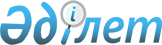 Монғолия Президентiнiң 1998 жылғы наурыздағы Қазақстан Республикасына ресми сапары барысында қол жеткiзiлген келiсiмдер мен уағдаластықтарды iске асыру жөнiндегi шаралар туралыҚазақстан Республикасы Үкiметiнiң Қаулысы 1998 жылғы 17 маусымдағы N 550а

      Монғолия Президентiнiң 1998 жылғы наурыздағы Қазақстан Республикасына ресми сапары барысында қол жеткiзiлген келiсiмдер мен уағдаластықтарды iске асыру және қазақстан-монғол ынтымақтастығын одан әрi дамытуды қамтамасыз ету мақсатында Қазақстан Республикасының Үкiметi қаулы етедi: 

      1. Монғолияның Президентi Н.Багабандидың 1998 жылғы наурыздағы Қазақстан Республикасына ресми сапары барысында қол жеткiзiлген келiсiмдер мен уағдаластықтарды iске асыру жөнiндегi шаралардың жоспары бекiтiлсiн (қоса берiлiп отыр). 

      2. Орталық және жергiлiктi атқарушы органдар Шаралардың жоспарында көзделген тапсырмаларды орындау жөнiнде нақты iс-шараларқабылдасын.     3. Қазақстан Республикасының Сыртқы iстер министрлiгi кемiндежарты жылда бiр рет Қазақстан Республикасының Үкiметiне осы қаулыныңорындалу барысы туралы хабарласын.     Қазақстан Республикасының          Премьер-Министрi                                           Қазақстан Республикасы                                                Үкiметiнiң                                           1998 жылғы 17 маусымдағы                                              N 550а қаулысымен                                                  бекiтiлген    Монғолияның Президентi Н.Багабандидiң 1998 жылғы наурыздағы        Қазақстан Республикасына ресми сапары барысында қол       жеткiзiлген келiсiмдер мен уағдаластықтарды iске асыру                        жөнiндегi шаралардың                              Жоспары___________________________________________________________________                 Шаралар                |  Тапсырманың мазмұны___________________________________________________________________                   1                    |            2___________________________________________________________________      Қол қойылған құжаттардың iске асырылуына бақылау жасау:___________________________________________________________________Қазақстан Республикасының Үкiметi мен   |Атқарылуы туралы ақпаратМонғолия Үкiметiнiң арасындағы Қос салық|салуды болдырмау, табыстар мен капиталға|салынатын салықты төлеуден жалтаруға жол|бермеу туралы келiсiм                   |___________________________________________________________________Қазақстан Республикасының Үкiметi мен   |Монғолия Үкiметiнiң арасындағы Кеден    |iстерiндегi ынтымақтастық пен өзара     |көмек туралы келiсiм                    |___________________________________________________________________Қазақстан Республикасының Үкiметi мен   |Монғолия Үкiметiнiң арасындағы Мал      |дәрiгерлiгi саласындағы ынтымақтастық   |туралы келiсiм                          |___________________________________________________________________Қазақстан Республикасының Үкiметi мен   |Монғолия Үкiметiнiң арасындағы          |Өсiмдiктер карантинi саласындағы        |ынтымақтастық туралы келiсiм            |___________________________________________________________________Қазақстан Республикасының Үкiметi мен   |Монғолия Үкiметiнiң арасындағы          |Айналадағы ортаны қорғау саласындағы    |ынтымақтастық туралы келiсiм            |___________________________________________________________________              Қол жеткiзiлген уағдаластықты iске асыру___________________________________________________________________Монғолиядан Қазақстанға тұрақты тұруға  |Нақты ұсыныстар әзiрлеукөшiп келуге тiлек бiлдiрген ұлты қазақ |адамдардың азаматтығы мәселелерi        |___________________________________________________________________"Балқашмыс" АҚ "Эрдэнэт" БК берешектерiн|Схемасы мен кестесiнөтеу                                    |әзiрлеу___________________________________________________________________Сауда-экономикалық ынтымақтастық        |Күн тәртiбiн жасау,жөнiндегi үкiметаралық екiжақты         |комиссияның қазақстандықкомиссиясының кезектi мәжiлiсiн өтiзу   |бөлiгiнiң құрамын және                                        |Уланбааторда мәжiлiстi                                        |өткiзудiң мерзiмiн белгiлеу___________________________________________________________________Қазақстанның оқу орындарында оқу үшiн   |Квоталарды мамандықтардыңМонғолияның азаматтарына квотаны ұлғайту|тұрғысынан келiсу___________________________________________________________________Қазақстан Республикасының Президентi    |1999 жылдың жоспарынаН.Ә.Назарбаевтың Монғолияға сапары      |енгiзе отырып мерзiмдерi                                        |мен бағдарламасын пысықтау___________________________________________________________________жалғасы:___________________________________________________________________          Атқару  мерзiмi       |Атқаруға жауаптылар___________________________________________________________________                  3             |               4___________________________________________________________________     Жарты жылда 1 рет          |Сыртқыiсминi (жиынтық), Қаржыминi___________________________________________________________________                                |Қаржминiнiң Кеден комитетi___________________________________________________________________                                |Ауылшарминi___________________________________________________________________                                |Бұл да___________________________________________________________________                                |Экология және табиғи ресурсминi______________________________________________________________________________________________________________________________________     1998 жылдың 1 шiлдесiне    |Сыртқыiсминi, Iшкiiсминi, Көшi-қон     дейiн                      |және демография жөнiндегi агенттiк___________________________________________________________________     1998 жылдың 1 шiлдесiне    |Қаржыминi, Энергетика, индустрия     дейiн                      |және саудаминi___________________________________________________________________     1998 жылдың 1 шiлдесiне    |Энергетика, индустрия және     дейiн                      |саудаминi, Әдiлетминi, Сыртқыiсминi___________________________________________________________________     1998 жылдың 1 маусымына    |Бiлiм, мәдениет және денсаулық     дейiн                      |сақтауминi___________________________________________________________________     1998 жылдың IV тоқсаны     |Сыртқыiсминi___________________________________________________________________
					© 2012. Қазақстан Республикасы Әділет министрлігінің «Қазақстан Республикасының Заңнама және құқықтық ақпарат институты» ШЖҚ РМК
				